Plant and Equipment Risk Management Form1. Hazard Management Details – General1. Hazard Management Details – General1. Hazard Management Details – General1. Hazard Management Details – GeneralPlant/Equipment Item: Electric KilnMake/Model No.: Make/Model No.: Serial No.: School / Work Location:       Region:      Region:      Region:      Name of Person(s) Conducting Activity:Name of Person(s) Conducting Activity:Name of Person(s) Conducting Activity:Date Conducted:      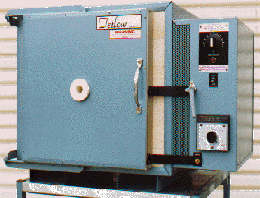 Description of Use: An electric kiln is used to for drying, burning, baking or hardening items such as pottery and bricks.Summary of Key Risks: (refer to appropriate subsections) Impact and cuttingElectricityErgonomicsSlips/trips/falls Fire and explosionTemperatureOther (fumes and dust)2.  Documentation2.  Documentation2.  DocumentationRelevant Legislation/StandardsY / NCommentsIs plant required to be registered?Y   N Is a user license required?Y   N  Key Reference material Plant DocumentationY / NCommentsAre operator’s manuals accessible?Y   N  Is this a restricted use item?Y   N  Does this item require safe use documents/test?Y   N  3. Hazard Identification3. Hazard IdentificationHazards InspectedHazards InspectedRisk AssessmentRisk AssessmentRisk AssessmentDescription of RiskControl MeasuresConsLikeRiskLevelENTANGLEMENTCan anyone’s hair, clothing, gloves, cleaning brushes, tools, rags or other materials become entangled with moving parts of the plant or materials?Y  NHazards InspectedHazards InspectedRisk AssessmentRisk AssessmentRisk AssessmentDescription of RiskControl MeasuresConsLikeRiskLevelIMPACT AND CUTTING INJURIESCan anyone be crushed/cut/struck etc. due to:Fingers/hands can be crushed /pinched when closing the door.Objects in the kiln may have sharp edges if they have exploded or cracked during the firing process.Ensure operator’s hands and body parts are kept clear when closing the door.Ensure appropriate PPE (e.g. gloves) are used whilst unloading kiln.Material falling off the plant?Y  NFingers/hands can be crushed /pinched when closing the door.Objects in the kiln may have sharp edges if they have exploded or cracked during the firing process.Ensure operator’s hands and body parts are kept clear when closing the door.Ensure appropriate PPE (e.g. gloves) are used whilst unloading kiln.Uncontrolled/unexpected movement of plant/load?Y  NFingers/hands can be crushed /pinched when closing the door.Objects in the kiln may have sharp edges if they have exploded or cracked during the firing process.Ensure operator’s hands and body parts are kept clear when closing the door.Ensure appropriate PPE (e.g. gloves) are used whilst unloading kiln.Lack of capacity to slow, stop or immobilise plant?Y  NFingers/hands can be crushed /pinched when closing the door.Objects in the kiln may have sharp edges if they have exploded or cracked during the firing process.Ensure operator’s hands and body parts are kept clear when closing the door.Ensure appropriate PPE (e.g. gloves) are used whilst unloading kiln.The plant tipping or rolling over?Y  NFingers/hands can be crushed /pinched when closing the door.Objects in the kiln may have sharp edges if they have exploded or cracked during the firing process.Ensure operator’s hands and body parts are kept clear when closing the door.Ensure appropriate PPE (e.g. gloves) are used whilst unloading kiln.Parts of the plant disintegrating or collapsing?Y  NFingers/hands can be crushed /pinched when closing the door.Objects in the kiln may have sharp edges if they have exploded or cracked during the firing process.Ensure operator’s hands and body parts are kept clear when closing the door.Ensure appropriate PPE (e.g. gloves) are used whilst unloading kiln.Contact with moving parts during testing, inspection, operation, maintenance, cleaning or repair?Y  NMinorPossibleMediumFingers/hands can be crushed /pinched when closing the door.Objects in the kiln may have sharp edges if they have exploded or cracked during the firing process.Ensure operator’s hands and body parts are kept clear when closing the door.Ensure appropriate PPE (e.g. gloves) are used whilst unloading kiln.Being thrown off or under the plant?Y  NFingers/hands can be crushed /pinched when closing the door.Objects in the kiln may have sharp edges if they have exploded or cracked during the firing process.Ensure operator’s hands and body parts are kept clear when closing the door.Ensure appropriate PPE (e.g. gloves) are used whilst unloading kiln.Contact with sharp or flying objects? (e.g. work pieces being ejected)Y  NFingers/hands can be crushed /pinched when closing the door.Objects in the kiln may have sharp edges if they have exploded or cracked during the firing process.Ensure operator’s hands and body parts are kept clear when closing the door.Ensure appropriate PPE (e.g. gloves) are used whilst unloading kiln.The mobility of the plant?Y  NFingers/hands can be crushed /pinched when closing the door.Objects in the kiln may have sharp edges if they have exploded or cracked during the firing process.Ensure operator’s hands and body parts are kept clear when closing the door.Ensure appropriate PPE (e.g. gloves) are used whilst unloading kiln.Inappropriate parts and accessories being used?Y  NFingers/hands can be crushed /pinched when closing the door.Objects in the kiln may have sharp edges if they have exploded or cracked during the firing process.Ensure operator’s hands and body parts are kept clear when closing the door.Ensure appropriate PPE (e.g. gloves) are used whilst unloading kiln.OtherY  NFingers/hands can be crushed /pinched when closing the door.Objects in the kiln may have sharp edges if they have exploded or cracked during the firing process.Ensure operator’s hands and body parts are kept clear when closing the door.Ensure appropriate PPE (e.g. gloves) are used whilst unloading kiln.Hazards InspectedHazards InspectedRisk AssessmentRisk AssessmentRisk AssessmentRisk AssessmentDescription of RiskControl MeasuresConsLikeRiskLevelSHEARINGCan anyone’s body parts be sheared between two parts of plant, or between a part of the plant and a work piece or structure?Y  NPRESSURISED CONTENTCan anyone come into contact with fluids or gases under high pressure, due to plant failure or misuse of the plant?Y  NELECTRICITYCan anyone be injured or burnt due to:Damaged or frayed electrical cords pose an electrical hazard.Damaged or frayed electrical cords pose an electrical hazard.Operator to check for damaged electrical cords prior to use.Ensure equipment is serviced on a regular basis, tested and tagged and appropriate isolation procedures (e.g. lock out tags) are in place.Live electrical conductors? (e.g. exposed wires)Y  NDamaged or frayed electrical cords pose an electrical hazard.Damaged or frayed electrical cords pose an electrical hazard.Operator to check for damaged electrical cords prior to use.Ensure equipment is serviced on a regular basis, tested and tagged and appropriate isolation procedures (e.g. lock out tags) are in place.Working in close proximity to electrical conductors?Y  NDamaged or frayed electrical cords pose an electrical hazard.Damaged or frayed electrical cords pose an electrical hazard.Operator to check for damaged electrical cords prior to use.Ensure equipment is serviced on a regular basis, tested and tagged and appropriate isolation procedures (e.g. lock out tags) are in place.Access to electricity?Y  NDamaged or frayed electrical cords pose an electrical hazard.Damaged or frayed electrical cords pose an electrical hazard.Operator to check for damaged electrical cords prior to use.Ensure equipment is serviced on a regular basis, tested and tagged and appropriate isolation procedures (e.g. lock out tags) are in place.Damaged or poorly maintained electrical leads, cables or switches?Y  NMajorUnlikelyMediumDamaged or frayed electrical cords pose an electrical hazard.Damaged or frayed electrical cords pose an electrical hazard.Operator to check for damaged electrical cords prior to use.Ensure equipment is serviced on a regular basis, tested and tagged and appropriate isolation procedures (e.g. lock out tags) are in place.Water near electrical equipment?Y  NDamaged or frayed electrical cords pose an electrical hazard.Damaged or frayed electrical cords pose an electrical hazard.Operator to check for damaged electrical cords prior to use.Ensure equipment is serviced on a regular basis, tested and tagged and appropriate isolation procedures (e.g. lock out tags) are in place.Lack of isolation procedures?Y  NDamaged or frayed electrical cords pose an electrical hazard.Damaged or frayed electrical cords pose an electrical hazard.Operator to check for damaged electrical cords prior to use.Ensure equipment is serviced on a regular basis, tested and tagged and appropriate isolation procedures (e.g. lock out tags) are in place.OtherY  NDamaged or frayed electrical cords pose an electrical hazard.Damaged or frayed electrical cords pose an electrical hazard.Operator to check for damaged electrical cords prior to use.Ensure equipment is serviced on a regular basis, tested and tagged and appropriate isolation procedures (e.g. lock out tags) are in place.Hazards InspectedHazards InspectedRisk AssessmentRisk AssessmentRisk AssessmentDescription of RiskControl MeasuresConsLikeRiskLevelERGONOMICSCan anyone be injured due to:Lifting items in and out of the kiln may pose a manual handling hazard.Ensure appropriate manual handling techniques are applied when handling material.Poorly designed workstation?Y  NLifting items in and out of the kiln may pose a manual handling hazard.Ensure appropriate manual handling techniques are applied when handling material.Repetitive body movement?Y  NLifting items in and out of the kiln may pose a manual handling hazard.Ensure appropriate manual handling techniques are applied when handling material.Constrained body posture or the need for excessive effort?Y  NModeratePossibleMediumLifting items in and out of the kiln may pose a manual handling hazard.Ensure appropriate manual handling techniques are applied when handling material.Design deficiency causing psychological stress?Y  NLifting items in and out of the kiln may pose a manual handling hazard.Ensure appropriate manual handling techniques are applied when handling material.Inadequate or poorly placed lighting?Y  NLifting items in and out of the kiln may pose a manual handling hazard.Ensure appropriate manual handling techniques are applied when handling material.Does the plant impact on the surrounding workplace and create potential hazards? (Consider potential impact on the design and layout of the workplace)Y  NLifting items in and out of the kiln may pose a manual handling hazard.Ensure appropriate manual handling techniques are applied when handling material.Is the location of the plant inappropriate? (Consider potential effects due to environmental conditions and terrain)Y  NLifting items in and out of the kiln may pose a manual handling hazard.Ensure appropriate manual handling techniques are applied when handling material.OtherY  NLifting items in and out of the kiln may pose a manual handling hazard.Ensure appropriate manual handling techniques are applied when handling material.Hazards InspectedHazards InspectedRisk AssessmentRisk AssessmentRisk AssessmentDescription of RiskControl MeasuresConsLikeRisk LevelRADIATIONCan anyone using the plant, or in the vicinity of the plant suffer injury or illness due to exposure to radiation in the form of any of the following:infra-red radiationultra violet lightmicrowavesY  NNOISECan anyone using the plant, or in the vicinity of the plant, suffer injury due to exposure to noise?Y  NVIBRATIONCan anyone be injured or suffer ill-health from exposure to vibration?Y  NFRICTIONCan anyone be burnt due to contact with moving parts, materials or surfaces of the plant?Y  NSUFFOCATIONCan anyone be suffocated due to lack of oxygen, or atmospheric contamination? Y  NCONDITIONIs a hazard likely due to the age and condition of the plant? (Consider how hard the machine has been worked, and whether it is used constantly or rarely).Y  NCan anyone be injured as a result of the plant not serviced appropriately and/or maintained in line with manufacturer’s recommendations?Y  NHazards InspectedHazards InspectedRisk AssessmentRisk AssessmentRisk AssessmentDescription of RiskControl MeasuresConsLikeRiskLevelSLIPS/TRIPS/FALLSCan anyone using the plant, or in the vicinity of the plant, slip, trip or fall due to:Poor housekeeping practices allowing the build-up of waste materials or failure to immediately clean up spills could result in a slip hazard.Inappropriate placement of objects (e.g. spare material, electrical cords, bags etc.) in the immediate vicinity of the equipment may result in a trip hazard.Ensure appropriate cleaning and housekeeping practices are maintained to minimise the risk of a slip/trip/falls hazard.Uneven, slippery or steep work surfaces?Y  NPoor housekeeping practices allowing the build-up of waste materials or failure to immediately clean up spills could result in a slip hazard.Inappropriate placement of objects (e.g. spare material, electrical cords, bags etc.) in the immediate vicinity of the equipment may result in a trip hazard.Ensure appropriate cleaning and housekeeping practices are maintained to minimise the risk of a slip/trip/falls hazard.Poor housekeeping, e.g. spillage in the vicinity?Y  NMinorPossibleMediumPoor housekeeping practices allowing the build-up of waste materials or failure to immediately clean up spills could result in a slip hazard.Inappropriate placement of objects (e.g. spare material, electrical cords, bags etc.) in the immediate vicinity of the equipment may result in a trip hazard.Ensure appropriate cleaning and housekeeping practices are maintained to minimise the risk of a slip/trip/falls hazard.Obstacles being placed in the vicinity of the plant?Y  NMinorPossibleMediumPoor housekeeping practices allowing the build-up of waste materials or failure to immediately clean up spills could result in a slip hazard.Inappropriate placement of objects (e.g. spare material, electrical cords, bags etc.) in the immediate vicinity of the equipment may result in a trip hazard.Ensure appropriate cleaning and housekeeping practices are maintained to minimise the risk of a slip/trip/falls hazard.Inappropriate or poorly maintained floor or walking surfaces (i.e. lack of a slip-resistant surface, unprotected holes, penetrations or gaps?)Y  NPoor housekeeping practices allowing the build-up of waste materials or failure to immediately clean up spills could result in a slip hazard.Inappropriate placement of objects (e.g. spare material, electrical cords, bags etc.) in the immediate vicinity of the equipment may result in a trip hazard.Ensure appropriate cleaning and housekeeping practices are maintained to minimise the risk of a slip/trip/falls hazard.If operating or maintaining plant at height can anyone slip, trip or fall due to:Poor housekeeping practices allowing the build-up of waste materials or failure to immediately clean up spills could result in a slip hazard.Inappropriate placement of objects (e.g. spare material, electrical cords, bags etc.) in the immediate vicinity of the equipment may result in a trip hazard.Ensure appropriate cleaning and housekeeping practices are maintained to minimise the risk of a slip/trip/falls hazard.Use of work platforms, stairs or ladders?Y  NPoor housekeeping practices allowing the build-up of waste materials or failure to immediately clean up spills could result in a slip hazard.Inappropriate placement of objects (e.g. spare material, electrical cords, bags etc.) in the immediate vicinity of the equipment may result in a trip hazard.Ensure appropriate cleaning and housekeeping practices are maintained to minimise the risk of a slip/trip/falls hazard.Lack of guardrails or other suitable edge protection?Y  NPoor housekeeping practices allowing the build-up of waste materials or failure to immediately clean up spills could result in a slip hazard.Inappropriate placement of objects (e.g. spare material, electrical cords, bags etc.) in the immediate vicinity of the equipment may result in a trip hazard.Ensure appropriate cleaning and housekeeping practices are maintained to minimise the risk of a slip/trip/falls hazard.OtherY  NPoor housekeeping practices allowing the build-up of waste materials or failure to immediately clean up spills could result in a slip hazard.Inappropriate placement of objects (e.g. spare material, electrical cords, bags etc.) in the immediate vicinity of the equipment may result in a trip hazard.Ensure appropriate cleaning and housekeeping practices are maintained to minimise the risk of a slip/trip/falls hazard.Hazards InspectedHazards InspectedRisk AssessmentRisk AssessmentRisk AssessmentRisk AssessmentDescription of RiskDescription of RiskControl MeasuresConsConsLikeRiskLevelFIRE AND EXPLOSIONCan anyone be injured by fire?Y  NModerateModeratePossibleMedium The kiln produces a significant amount of heat which may become an ignition source if flammable material is in the immediate vicinity.The kiln produces a significant amount of heat which may become an ignition source if flammable material is in the immediate vicinity.Ensure the kiln is in an appropriate location, good housekeeping is maintained and only appropriate material is used in the kiln (e.g. no flammable or explosive material) to minimise the risk of fire.Ensure the kiln is serviced appropriately and checked for damage on a regular basis.Ensure appropriate firefighting equipment/systems are in place.Can anyone be injured by explosion of gases, vapours, liquids, dusts, or other substances?Y  NThe kiln produces a significant amount of heat which may become an ignition source if flammable material is in the immediate vicinity.The kiln produces a significant amount of heat which may become an ignition source if flammable material is in the immediate vicinity.Ensure the kiln is in an appropriate location, good housekeeping is maintained and only appropriate material is used in the kiln (e.g. no flammable or explosive material) to minimise the risk of fire.Ensure the kiln is serviced appropriately and checked for damage on a regular basis.Ensure appropriate firefighting equipment/systems are in place.TEMPERATURE/MOISTURECan anyone come into contact with objects at high or low temperatures?Y  NModerateModeratePossibleMedium Materials fired in the kiln and the kiln itself can reach very high temperatures.Materials fired in the kiln and the kiln itself can reach very high temperatures.Ensure kiln has cooled down to an appropriate temperature prior to opening.Ensure appropriate clothing and PPE is worn (e.g. gloves) when removing hot items from the kiln.Ensure appropriate firefighting equipment/systems are in place.Can anyone suffer ill-health due to exposure to high or low temperatures?Y  NMaterials fired in the kiln and the kiln itself can reach very high temperatures.Materials fired in the kiln and the kiln itself can reach very high temperatures.Ensure kiln has cooled down to an appropriate temperature prior to opening.Ensure appropriate clothing and PPE is worn (e.g. gloves) when removing hot items from the kiln.Ensure appropriate firefighting equipment/systems are in place.Can anyone be injured or suffer ill-health due to exposure to moisture?Y  NMaterials fired in the kiln and the kiln itself can reach very high temperatures.Materials fired in the kiln and the kiln itself can reach very high temperatures.Ensure kiln has cooled down to an appropriate temperature prior to opening.Ensure appropriate clothing and PPE is worn (e.g. gloves) when removing hot items from the kiln.Ensure appropriate firefighting equipment/systems are in place.OTHERCan anyone be injured or suffer ill-health from exposure to:Fumes generated from the heating processes may be hazardous to health.Kiln may contain asbestos fibres in the interior lining. Fumes generated from the heating processes may be hazardous to health.Kiln may contain asbestos fibres in the interior lining. Ensure appropriate exhaust/ventilation systems are in place.Ensure the kiln is serviced appropriately and checked for damage on a regular basis.Ensure the workplace Asbestos Register as per the Asbestos Management Plan is referred to prior to maintenance work or if kiln is damaged, to confirm the presence of asbestos.Specialist advice must be sought if work planned on the kiln could disturb asbestos or the kiln is damaged, exposing the asbestos.Chemicals?Y  NFumes generated from the heating processes may be hazardous to health.Kiln may contain asbestos fibres in the interior lining. Fumes generated from the heating processes may be hazardous to health.Kiln may contain asbestos fibres in the interior lining. Ensure appropriate exhaust/ventilation systems are in place.Ensure the kiln is serviced appropriately and checked for damage on a regular basis.Ensure the workplace Asbestos Register as per the Asbestos Management Plan is referred to prior to maintenance work or if kiln is damaged, to confirm the presence of asbestos.Specialist advice must be sought if work planned on the kiln could disturb asbestos or the kiln is damaged, exposing the asbestos.Toxic gases or vapours?Y  NFumes generated from the heating processes may be hazardous to health.Kiln may contain asbestos fibres in the interior lining. Fumes generated from the heating processes may be hazardous to health.Kiln may contain asbestos fibres in the interior lining. Ensure appropriate exhaust/ventilation systems are in place.Ensure the kiln is serviced appropriately and checked for damage on a regular basis.Ensure the workplace Asbestos Register as per the Asbestos Management Plan is referred to prior to maintenance work or if kiln is damaged, to confirm the presence of asbestos.Specialist advice must be sought if work planned on the kiln could disturb asbestos or the kiln is damaged, exposing the asbestos.Fumes/Dusts?Y  NMajorMajorUnlikelyMediumFumes generated from the heating processes may be hazardous to health.Kiln may contain asbestos fibres in the interior lining. Fumes generated from the heating processes may be hazardous to health.Kiln may contain asbestos fibres in the interior lining. Ensure appropriate exhaust/ventilation systems are in place.Ensure the kiln is serviced appropriately and checked for damage on a regular basis.Ensure the workplace Asbestos Register as per the Asbestos Management Plan is referred to prior to maintenance work or if kiln is damaged, to confirm the presence of asbestos.Specialist advice must be sought if work planned on the kiln could disturb asbestos or the kiln is damaged, exposing the asbestos.Other? (please specify)Y  NFumes generated from the heating processes may be hazardous to health.Kiln may contain asbestos fibres in the interior lining. Fumes generated from the heating processes may be hazardous to health.Kiln may contain asbestos fibres in the interior lining. Ensure appropriate exhaust/ventilation systems are in place.Ensure the kiln is serviced appropriately and checked for damage on a regular basis.Ensure the workplace Asbestos Register as per the Asbestos Management Plan is referred to prior to maintenance work or if kiln is damaged, to confirm the presence of asbestos.Specialist advice must be sought if work planned on the kiln could disturb asbestos or the kiln is damaged, exposing the asbestos.4. Risk Assessment Signoff4. Risk Assessment Signoff4. Risk Assessment Signoff4. Risk Assessment Signoff4. Risk Assessment Signoff4. Risk Assessment Signoff4. Risk Assessment Signoff4. Risk Assessment Signoff4. Risk Assessment SignoffAuthorised By:      Authorised By:      Authorised By:      Signature:Signature:Signature:Signature:Date:      Date:      Consequence - Evaluate the consequences of a risk occurring according to the ratings in the top row3. Risk level - Calculate the level of risk by finding the intersection between the likelihood and the consequencesLikelihood - Evaluate the likelihood of an incident occurring according to the ratings in the left hand column4.  Risk Level/Rating and Actions 